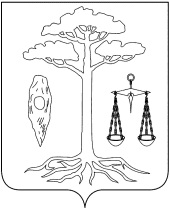 АДМИНИСТРАЦИЯТЕЙКОВСКОГО МУНИЦИПАЛЬНОГО РАЙОНА ИВАНОВСКОЙ ОБЛАСТИ_________________________________________________________П О С Т А Н О В Л Е Н И Еот                       №г. ТейковоО внесении изменений и дополнений в постановление администрации Тейковского муниципального района от 24.05.2016  №81 «О проведении оценки регулирующего воздействия проектов нормативных правовых актов и экспертизы нормативных правовых актов Тейковского муниципального района, затрагивающих вопросы осуществления предпринимательской и инвестиционной деятельности»Во исполнение протеста Тейковской межрайонной прокуратуры от 15.03.2018 № 02-35/199, в соответствии с Федеральным законом от 06.10.2003 №131-ФЗ "Об общих принципах организации местного самоуправления в Российской Федерации", Законом Ивановской области от 02.12.2014 №94-ОЗ "О проведении оценки регулирующего воздействия проектов муниципальных нормативных правовых актов и экспертизы муниципальных нормативных правовых актов", Уставом Тейковского муниципального района Ивановской области, администрация Тейковского муниципального районаПОСТАНОВЛЯЕТ:Внести в постановление администрации Тейковского муниципального района от 24.05.2016 г. №81 «О проведении оценки регулирующего воздействия проектов муниципальных нормативных правовых актов и экспертизы муниципальных нормативных правовых актов Тейковского муниципального района, затрагивающих вопросы осуществления предпринимательской и инвестиционной деятельности» следующие изменения:  1. В наименовании постановления, приложения 1 и приложения 2, и по тексту постановления слова «,затрагивающих вопросы осуществления предпринимательской и инвестиционной деятельности» исключить. 	2. По всему тексту приложения 1 и приложения 2 слова «…затрагивающих вопросы осуществления…» заменить словами «…устанавливающих новые или изменяющих ранее предусмотренные нормативными правовыми актами обязанности для субъектов…».3. В приложение 1 к постановлению:3.1. Слова «Общие положения» заменить словами «1.Общие положения».	3.2. Пункт 1.3. Порядка изложить в следующей редакции:	«1.3. Оценка регулирующего воздействия проектов нормативных правовых актов проводится в отношении проектов нормативных правовых актов, устанавливающих новые или изменяющих ранее предусмотренные нормативным правовым актом обязанности для субъектов предпринимательской и инвестиционной деятельности, за исключением:	а) проектов нормативных правовых актов Совета Тейковского муниципального района, устанавливающих, изменяющих, приостанавливающих, отменяющих местные налоги и сборы;  б) проектов нормативных правовых актов Совета Тейковского муниципального района, регулирующих бюджетные правоотношения.». 3.3. Раздел 1 «1.Общие положения» дополнить пунктом 1.5. следующего содержания: «1.5. Порядок проведения оценки регулирующего воздействия проектов нормативных правовых актов предусматривает: 1) размещение уведомлений о подготовке проектов муниципальных нормативных правовых актов на сайте администрации Тейковского муниципального района в информационно-телекоммуникационной сети Интернет; 2) подготовку проектов нормативных правовых актов, проведение публичных консультаций по проектам нормативных правовых актов в форме их открытого обсуждения, в том числе с использованием информационно-телекоммуникационной сети Интернет, с заинтересованными лицами, подготовку отчетов о результатах данных публичных консультаций, размещение информации по итогам публичных консультаций на сайте администрации Тейковского муниципального района;3) подготовку заключений по результатам оценки регулирующего воздействия проектов  нормативных правовых актов, порядок использования указанных заключений при разработке проектов нормативных правовых актов;4) направление заключений об оценке регулирующего воздействия проектов нормативных правовых актов субъекту правотворческой инициативы;5) порядок разрешения разногласий, возникающих в ходе проведения оценки регулирующего воздействия проектов нормативных правовых актов.»3.4. В пункте 2.1. Порядка слова «…осуществляет предварительную оценку регулирующего воздействия.» заменить словами «…осуществляет оценку регулирующего воздействия.».3.5. В абзаце 1 пункта 2.2. Порядка слова «Предварительная оценка регулирующего воздействия…» заменить словами «Оценка регулирующего воздействия…».3.6.  В подпункте е) пункта 2.4. Порядка слова «…с положительным заключением о предварительной оценке регулирующего воздействия…» заменить словами «…с положительным заключением об оценке регулирующего воздействия…».3.7.  В подпункте ж) пункта 2.4. Порядка слова «…решение о проведении углубленной оценки регулирующего воздействия…» заменить словами «…решение о проведении оценки регулирующего воздействия…».3.8. В абзаце 1 пункта 2.5. Порядка слова «При проведении углубленной оценки регулирующего воздействия…» заменить словами «При проведении оценки регулирующего воздействия…».3.9. Пункт 2.6. Порядка изложить в следующей редакции:« 2.6. В рамках проведения оценки регулирующего воздействия в целях учета мнения субъектов предпринимательской деятельности регулирующим органом проводятся публичные консультации по проекту нормативного правового акта в форме их открытого обсуждения, в том числе с использованием информационно-телекоммуникационной сети Интернет, с заинтересованными лицами в соответствии с типовым порядком (стандартом) проведения публичных консультаций с предпринимательским сообществом (приложение № 1 к настоящему Порядку)».3.10. В пункте 2.7. Порядка слова «…принятия решения о проведении углубленной оценки регулирующего воздействия.» заменить словами «…принятия решения о проведении оценки регулирующего воздействия.».3.11. В пункте 2.8. Порядка слова «По результатам углубленной оценки…» заменить словами «По результатам  оценки регулирующего воздействия…».3.12. В абзаце 1 пункта 2.11. Порядка слова «После проведения углубленной оценки регулирующего воздействия …» заменить словами «После проведения оценки регулирующего воздействия…».3.13. В абзаце 4 пункта 2.11. Порядка слова «…о предварительной оценке регулирующего воздействия…» заменить  словами «…об оценке регулирующего воздействия…».3.14. Пункт 2.13. Порядка изложить в следующей редакции:«2.13. Порядок разрешения разногласий, возникающих в ходе проведения оценки регулирующего воздействия проектов нормативных правовых актов, включает:1) В случае письменного извещения о необходимости направления на доработку или отклонения заключения об оценке регулирующего воздействия нормативного правового акта хотя бы одним из членов рабочей группы регулирующий орган направляет в адрес председателя рабочей группы уведомление о необходимости проведения заседания рабочей группы.Председатель рабочей группы назначает дату и время проведения заседания рабочей группы. Регулирующий орган письменно уведомляет всех членов рабочей группы о дате, времени и месте проведения заседания и одновременно представляет копию письменного извещения о необходимости направления на доработку или отклонения заключения об оценке регулирующего воздействия нормативного правового акта.2) В случае принятия в ходе заседания рабочей группы решения о направлении на доработку или отклонении заключения об оценке регулирующего воздействия регулирующим органом составляется протокол рабочей группы, содержащий обоснования принятия соответствующего решения. В этом случае заключения регулирующего органа об оценке регулирующего воздействия считаются не принятыми рабочей группой. При этом в протоколе рабочей группы могут быть сделаны выводы о необходимости повторного проведения процедур, предусмотренных данным Порядком, начиная с соответствующей невыполненной или выполненной ненадлежащим образом процедуры, с последующей доработкой и повторным направлением членам рабочей группы пакета документов, указанных в пункте 2.11 настоящего Порядка.3) После доработки проекта нормативного правового акта на предмет устранения замечаний и учета предложений рабочей группы регулирующий орган повторно проводит оценку регулирующего воздействия проекта нормативного правового акта.».3.15. Пункт 2.14. и 2.15. Порядка исключить.3.16. Пункт 1.2. Приложения 1 к Порядку изложить в следующей редакции:«1.2. Публичные консультации с предпринимательским сообществом, субъектами инвестиционной и (или) иной деятельности, потребителями, а также научно-экспертными организациями и иными лицами проводятся в целях учета мнения субъектов предпринимательской, инвестиционной и (или) иной деятельности.»       4.В приложение 2 к постановлению:       4.1. Раздел 1 «Общие положения» дополнить пунктом 1.6. следующего содержания:«1.6. Порядок проведения экспертизы нормативных правовых актов предусматривает:1) проведение экспертизы нормативных правовых актов в соответствии с годовыми планами, а также порядок утверждения таких планов в соответствии с разделом 2 настоящего Порядка. При этом для каждого нормативного правового акта предусматривается срок проведения экспертизы, который не должен превышать трех месяцев;2) проведение публичных консультаций по нормативным правовым актам в форме открытого обсуждения муниципального нормативного правового акта, в том числе с использованием информационно-телекоммуникационной сети Интернет, с заинтересованными лицами, подготовку отчетов о результатах данных публичных консультаций, размещение информации по итогам публичных консультаций на сайте администрации Тейковского муниципального района;3) подготовку заключений о результатах экспертизы нормативных правовых актов;4) порядок использования результатов экспертизы муниципальных нормативных правовых актов, предусматривающий в том числе обязательное рассмотрение заключений о результатах экспертизы органы, осуществляющие нормативно-правовое регулирование в соответствующей сфере деятельности и применение им мер реагирования;5) порядок разрешения разногласий, возникающих в ходе проведения экспертизы муниципальных нормативных правовых актов.4.2. Абзац 2 пункта 2.7. раздела 2 «Формирование плана проведения экспертизы нормативных правовых актов» исключить.4.3. Пункт 4.9. Порядка изложить в следующей редакции:«4.9. Порядок разрешения разногласий, возникающих в ходе проведения экспертизы муниципальных нормативных правовых актов, включает: 1) Проект заключения направляется в органы, осуществляющие нормативно-правовое регулирование в соответствующей сфере деятельности, с указанием срока окончания приема замечаний и предложений, а также лицам, с которыми уполномоченным органом заключены соглашения о взаимодействии при проведении экспертизы, с указанием срока окончания приема замечаний и предложений.2) Поступившие в уполномоченный орган в установленный срок отзывы, замечания и предложения рассматриваются при доработке проекта заключения.По представленным отзывам, замечаниям и предложениям уполномоченный орган вправе обратиться с запросом к членам рабочей группы либо вынести представленные отзывы, замечания и предложения на рассмотрение рабочей группы.4.4. Пункт 4.10. Порядка исключить.4.5. Пункт 4.12. Порядка изложить в следующей редакции:«4.12. Порядок использования результатов экспертизы муниципальных нормативных правовых актов включает:1) В течение пяти рабочих дней с момента подписания заключение размещается на официальном сайте, направляется лицу, обратившемуся с предложением о проведении экспертизы данного нормативного правового акта, в соответствующие органы, осуществляющие нормативно-правовое регулирование в соответствующей сфере деятельности, а также лицам, с которыми уполномоченным органом заключены соглашения о взаимодействии при проведении экспертизы.2) Заключение, содержащее вывод о наличии в нормативном правовом акте положений, необоснованно затрудняющих осуществление предпринимательской и инвестиционной деятельности, является основанием для рассмотрения вопроса об отмене или внесении изменений в указанный нормативный правовой акт структурными подразделениями администрации Тейковского муниципального района, осуществляющими функции по выработке государственной политики и нормативно-правовому регулированию в соответствующей сфере деятельности.»4.6. Пункт 4.13. Порядка исключить.И.о. главы Тейковского   муниципального района                                                               Е.С.Фиохина